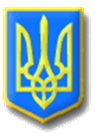 ЛИТОВЕЗЬКА СІЛЬСЬКА РАДАВОЛОДИМИРСЬКОГО РАЙОНУ ВОЛИНСЬКОЇ ОБЛАСТІ Позачергова сорок перша  сесія  восьмого скликанняР І Ш Е Н Н ЯВід  26 січня   2024 року                     с. Литовеж                                   № 41/1Про затвердження порядку денного позачергової сорок першої сесії  Литовезької  сільської  радиВідповідно до п. 14 ст. 46 Закону України «Про місцеве самоврядування в Україні», Литовезька сільська рада ВИРІШИЛА:    	Затвердити для розгляду позачергової сорок першої сесії Литовезької  сільської ради восьмого скликання такий перелік питань:    Порядок денний1.Про затвердження порядку денного позачергової сорок першої сесії  Литовезької сільської ради восьмого скликання.Доповідач: Олена КАСЯНЧУК- сільський голова.2.Про безоплатну передачу майна. Доповідач: Олена КАСЯНЧУК- сільський голова.3. Про надання дозволу на розробку технічної документації із землеустрою щодо поділу земельної ділянки комунальної власності за межами населеного пункту Литовезької сільської ради Володимирського районуДоповідач: Кирпичов Б.Є. – начальник відділу земельних відносин, комунальної власності, містобудування, архітектури, соціально-економічного розвитку та інвестицій4. Про надання дозволу на розробку проєкту землеустрою щодо відведення земельних ділянок в користування на умовах оренди 14.01 – для розміщення, будівництва, експлуатації та обслуговування будівель і споруд об'єктів енергогенеруючих підприємств, установ і організацій ТОВ
«Енергокомпанія Атлант»Доповідач: Кирпичов Б.Є. – начальник відділу земельних відносин, комунальної власності, містобудування, архітектури, соціально-економічного розвитку та інвестицій5. Про затвердження проєкту щодо відведення Земельної ділянки комунальної власності зі зміною цільового призначення, що перебуває в орендіДоповідач: Кирпичов Б.Є. – начальник відділу земельних відносин, комунальної власності, містобудування, архітектури, соціально-економічного розвитку та інвестицій6. Про виділення частини приміщення адміністративної будівлі села Заболотці для організації діяльності центру підтримки цивільного населення в рамках реалізації експериментального проєкту із запровадження комплексної соціальної послуги з формування життєстійкостіДоповідач: Олена КАСЯНЧУК- сільський голова.7. Про затвердження Програми розвитку агропромислового комплексу та  підтримки самозабезпечення Литовезької  територіальної громади та домогосподарств харчовими продуктами на 2024-2026 роки.Доповідач: Олена КАСЯНЧУК- сільський голова.8.Різне.Сільський голова                                                                          Олена КАСЯНЧУК 